Załącznik nr 5 do regulaminu OMTTK PTTKKarta zespołu OMTTK PTTKSzkoła Podstawowa / Gimnazjum / Szkoła PonadgimnazjalnaDrużyna reprezentuje: ...................................................................................................................................................................................................................................................................................................................(pełna nazwa szkoły, klubu i dokładny adres)Jakie są tradycje turystyczno-krajoznawcze w Waszej miejscowości, szkole, klubie?...............................................................................................................................................................................................................................................................................................................................................................................................................................................................................................................................................................Jak rozpoczęła się Wasza przygoda z Ogólnopolskim Młodzieżowym Turniejem Turystyczno-Krajoznawczym PTTK? Jak długo ona trwa? Największe osiągnięcia................................................................................................................................................................................................................................................................................................................................................................................................................................................................................................................................................................Do ankiety należy dołączyć fotografię drużyny wraz z opiekunem (minimalna wielkość fotografii to 1024x768 pikseli i rozdzielczości 300 DPI). Zgromadzone materiały posłużą do opracowania corocznej kroniki OMTTK PTTK. Uczestnicy i opiekun zespołu mają świadomość, że zdjęcie może zostać użyte w celach promocyjnych jak również zamieszczone w prasie drukowanej bądź na stronach internetowych organizatora eliminacji OMTTK PTTK lub instytucji współpracujących.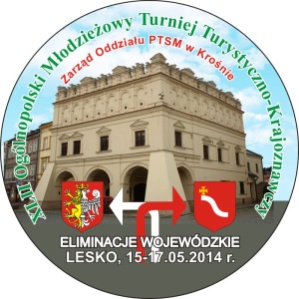 XLII Ogólnopolski Młodzieżowy Turniej Turystyczno Krajoznawczy PTTKeliminacje wojewódzkie: Lesko 15 – 17.05.2014 r.Imię i nazwiskoRok urodzeniaAdres e-mailOpiekunOpiekunProszę napisać o sobie kilka zdań (m.in. miejsce zamieszkania, wykształcenie, jak rozpoczęła się moja przygoda z PTTK, turystyką i krajoznawstwem, doświadczenie w dziedzinie turystyki i krajoznawstwa, posiadane uprawnienia zawodowe i społeczne, największe osiągnięcia, moje zainteresowania, marzenia... i inne)Proszę napisać o sobie kilka zdań (m.in. miejsce zamieszkania, wykształcenie, jak rozpoczęła się moja przygoda z PTTK, turystyką i krajoznawstwem, doświadczenie w dziedzinie turystyki i krajoznawstwa, posiadane uprawnienia zawodowe i społeczne, największe osiągnięcia, moje zainteresowania, marzenia... i inne)Proszę napisać o sobie kilka zdań (m.in. miejsce zamieszkania, wykształcenie, jak rozpoczęła się moja przygoda z PTTK, turystyką i krajoznawstwem, doświadczenie w dziedzinie turystyki i krajoznawstwa, posiadane uprawnienia zawodowe i społeczne, największe osiągnięcia, moje zainteresowania, marzenia... i inne)Imię i nazwiskoRok urodzeniaAdres e-mailUczestnik 1Uczestnik 1Proszę napisać o sobie kilka zdań (m.in. miejsce zamieszkania, jak rozpoczęła się moja przygoda z PTTK,turystyką i krajoznawstwem, największe osiągnięcia, moje zainteresowania, marzenia... i inne)Proszę napisać o sobie kilka zdań (m.in. miejsce zamieszkania, jak rozpoczęła się moja przygoda z PTTK,turystyką i krajoznawstwem, największe osiągnięcia, moje zainteresowania, marzenia... i inne)Proszę napisać o sobie kilka zdań (m.in. miejsce zamieszkania, jak rozpoczęła się moja przygoda z PTTK,turystyką i krajoznawstwem, największe osiągnięcia, moje zainteresowania, marzenia... i inne)Imię i nazwiskoRok urodzeniaAdres e-mailUczestnik 2Uczestnik 2Proszę napisać o sobie kilka zdań (m.in. miejsce zamieszkania, jak rozpoczęła się moja przygoda z PTTK,turystyką i krajoznawstwem, największe osiągnięcia, moje zainteresowania, marzenia... i inne)Proszę napisać o sobie kilka zdań (m.in. miejsce zamieszkania, jak rozpoczęła się moja przygoda z PTTK,turystyką i krajoznawstwem, największe osiągnięcia, moje zainteresowania, marzenia... i inne)Proszę napisać o sobie kilka zdań (m.in. miejsce zamieszkania, jak rozpoczęła się moja przygoda z PTTK,turystyką i krajoznawstwem, największe osiągnięcia, moje zainteresowania, marzenia... i inne)Imię i nazwiskoRok urodzeniaAdres e-mailUczestnik 3Uczestnik 3Proszę napisać o sobie kilka zdań (m.in. miejsce zamieszkania, jak rozpoczęła się moja przygoda z PTTK,turystyką i krajoznawstwem, największe osiągnięcia, moje zainteresowania, marzenia... i inne)Proszę napisać o sobie kilka zdań (m.in. miejsce zamieszkania, jak rozpoczęła się moja przygoda z PTTK,turystyką i krajoznawstwem, największe osiągnięcia, moje zainteresowania, marzenia... i inne)Proszę napisać o sobie kilka zdań (m.in. miejsce zamieszkania, jak rozpoczęła się moja przygoda z PTTK,turystyką i krajoznawstwem, największe osiągnięcia, moje zainteresowania, marzenia... i inne)